MARSZAŁEK WOJEWÓDZTWA PODKARPACKIEGO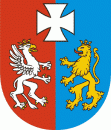 OS-I.7222.48.5.2022.AW                                                           Rzeszów, 2022-10-26D E C Y Z J ADziałając na podstawie:art. 163 ustawy z dnia 14 czerwca 1960 r. Kodeks postępowania administracyjnego (Dz. U z 2022 r. poz. 735),art. 184 ust. 1, art. 211 ust. 8 i art. 378 ust. 2a pkt 1 ustawy z dnia 27 kwietnia 2001 r. Prawo ochrony środowiska (Dz. U. z 2021 r. poz. 1973 ze zm.),po rozpatrzeniu wniosku Tikkurila Polska S.A., ul. Mościckiego 23, 39-200 Dębica (REGON 850308932, NIP 8720003048), reprezentowanej przez pełnomocnika  przesłanego przy piśmie z dnia 16 luty 2022 r., znak: TOŚ/9/22, w sprawie zmiany decyzji Marszałka Województwa Podkarpackiego z dnia 27 maja 2015 r., 
znak: OS-I.7222.4.1.2015.MH, zmienionej decyzjami Marszałka Województwa Podkarpackiego z dnia 1 grudnia 2017 r., znak: OS-I.7222.28.11.2017.MH,  z dnia 14 lutego 2018 r., znak: OS-I.7222.8.1.2018.MH udzielającej Tikkurila Polska S.A. pozwolenia zintegrowanego na prowadzenie instalacji oczyszczalni ścieków przemysłowych o maksymalnej przepustowości 1000 m3/d,orzekamI.	Zmieniam za zgodą stron decyzję Marszałka Województwa Podkarpackiego 
z dnia 27 maja 2015 r., znak: OS-I.7222.4.1.2015.MH, zmienioną decyzjami Marszałka Województwa Podkarpackiego z dnia 1 grudnia 2017 r., 
znak: OS-I.7222.28.11.2017.MH, z dnia 14 lutego 2018 r., 
znak: OS-I.7222.8.1.2018.MH, udzielającą Tikkurila Polska S.A., 
ul. Mościckiego 23, 39-200 Dębica (REGON 850308932, NIP 8720003048) pozwolenia zintegrowanego na prowadzenie instalacji oczyszczalni ścieków przemysłowych o maksymalnej przepustowości 1000 m3/d w następujący sposób:I.1. W punkcie I.2.2.1.  podpunkty a), b) i c) otrzymują brzmienie:ługi wyczerpane z ługowni i z wydziałów produkcyjnych – przywożone będą beczkowozami lub w pojemnikach i zrzucane do wanny magazynowej oczyszczalni fizykochemicznej. Popłuczyny z ługowni przepompowywane będą rurociągami do wanny magazynowej oczyszczalni fizykochemicznej. Następnie ścieki kierowane będą do zbiornika uśredniającego reaktora lub będą przekazywane do wprowadzenia do sieci kanalizacyjnej innych podmiotów zewnętrznych, będących własnością spółki Miejsko-Przemysłowej Oczyszczalni Ścieków Sp. z o.o. z siedzibą w Oświęcimiu;Popłuczyny z Wydziału Syntezy Żywic przepompowywane będą rurociągami do zbiornika uśredniającego; okresowo szlam z leja osadowego tego zbiornika będzie wpuszczany do przepompowni szlamu na poletka ociekowe osadu surowego; ścieki popłuczne znad osadu spływać będą grawitacyjnie do reaktora;Szlamy, ścieki z produkcji i stosowania farb wodorozcieńczalnych – przywożone będą w kontenerach i opróżniane na poletka osadu surowego. Ścieki z poletek kierowane będą do zbiornika uśredniającego reaktora lub będą przekazywane do wprowadzenia do sieci kanalizacyjnej innych podmiotów zewnętrznych, będących własnością spółki Miejsko-Przemysłowej Oczyszczalni Ścieków Sp. z o.o. z siedzibą w Oświęcimiu;I.2.    Punkt XI.1. otrzymuje brzmienie:XI.1. Zestawienie przedstawiające roczną emisję ścieków z instalacji w tym ścieków skierowanych do wprowadzenia do sieci kanalizacji innego podmiotu zewnętrznego oraz ilości odpadów wytworzonych w instalacji należy przedstawić Marszałkowi Województwa Podkarpackiego i Podkarpackiemu Wojewódzkiemu Inspektorowi Ochrony Środowiska do dnia 31 marca danego roku za rok poprzedni.II. Pozostałe warunki decyzji pozostają bez zmian.UzasadnienieWnioskiem przekazanym przy piśmie z dnia 16 lutego 2022 r., 
znak: TOŚ/9/22, Tikkurila Polska S.A., ul. Mościckiego 23, 39-200 Dębica 
(REGON 850308932, NIP 8720003048) reprezentowana przez pełnomocnika,  wystąpiła o zmianę decyzji Marszałka Województwa Podkarpackiego z dnia 27 maja 2015 r., znak: OS-I.7222.4.1.2015.MH, zmienionej decyzjami Marszałka Województwa Podkarpackiego z dnia 1 grudnia 2017 r., znak: OS-I.7222.28.11.2017.MH, ,  z dnia 14 lutego 2018 r., znak: OS-I.7222.8.1.2018.MH, udzielającej Tikkurila Polska S.A. pozwolenia zintegrowanego na prowadzenie instalacji oczyszczalni ścieków przemysłowych o maksymalnej przepustowości 1000 m3/d.	Informacja o przedmiotowym wniosku została umieszczona w publicznie dostępnym wykazie danych o dokumentach zawierających informacje o środowisku 
i jego ochronie pod numerem 202/2022.Instalacja wymaga pozwolenia zintegrowanego, gdyż zalicza się zgodnie 
z ust. 6 pkt 13 załącznika do rozporządzenia Ministra Środowiska z dnia 
27 sierpnia 2014 r. w sprawie rodzajów instalacji mogących powodować znaczne zanieczyszczenie poszczególnych elementów przyrodniczych albo środowiska jako całości do instalacji do oczyszczania ścieków, z wyjątkiem oczyszczalni ścieków komunalnych, pochodzących z instalacji wymagających uzyskania pozwolenia zintegrowanego.Przedmiotowa instalacja nie jest kwalifikowana jako przedsięwzięcie mogące zawsze znacząco oddziaływać na środowisko w rozumieniu ustawy z dnia 
3 października 2008 r. o udostępnianiu informacji o środowisku i jego ochronie, udziale społeczeństwa w ochronie środowiska oraz o ocenach oddziaływania 
na środowisko, jednakże w związku z faktem że na terenie Tikkurila Polska S.A. eksploatowane są takie instalacje, organem właściwym do wydania pozwolenia jest Marszałek Województwa Podkarpackiego na podstawie art. 378 ust. 2a pkt 1) ustawy Prawo ochrony środowiska.Zgodnie z art. 209 ust 1 ustawy Poś zapis w postaci elektronicznej wniosku został przesłany Ministrowi Środowiska przy piśmie z dnia 27 kwietnia 2022r., znak:OS-I.7222.48.5.2022.AW.Po analizie  przedłożonych dokumentów wraz z uzupełnieniem formalnym, pismem z dnia 25 lipca 2022 r., znak: OS-I.7222.48.5.2022 zawiadomiono 
o wszczęciu postępowania administracyjnego w sprawie zmiany przedmiotowego pozwolenia.	Spółka zawnioskowała o możliwość wprowadzania ścieków z oczyszczalni fizykochemicznej do sieci kanalizacyjnej innych podmiotów zewnętrznych. Zwiększona ilość ścieków mogłaby doprowadzić do zachwiania stabilności pracy osadu czynnego na oczyszczalni biologicznej.Przedmiotowa zmiana pozwolenia zintegrowanego związana  jest głównie 
z nadmiarową częścią ścieków przemysłowych, która nie będzie poddawana oczyszczaniu w oczyszczalni zakładowej lecz przekazywana do Stacji Zlewni Ścieków Miejsko- Przemysłowej Oczyszczalni Ścieków Sp. z o.o. w Oświęcimiu. Związane jest to ze wzrostem ilości wytwarzanych ścieków w wyniku procesów produkcyjnych w Wydziale Produkcji Farb Wodorozcieńczalnych oraz ługowni. Miejscem gromadzenia ścieków są poletka osadowe o pojemności 2x170 m3, 
w których znajdują się ścieki wytworzone w zakładzie produkcji farb oraz wanna zbiorcza o pojemności 27 m3, w której znajdują się ścieki wytworzone w ługowni, następnie przewożone są taborem asenizacyjnym do Stacji Zlewnej Ścieków Miejsko – Przemysłowej Oczyszczalni Ścieków Sp. z o.o. w Oświęcimiu. Spółka posiada pozwolenie wodnoprawne z dnia 17 czerwca 2022 r., 
znak: KR.ZUZ.2.4210.232.2022.KW na wprowadzanie do urządzeń kanalizacyjnych będących własnością spółki Miejsko – Przemysłowej Oczyszczalni Ścieków 
Sp. z o.o. z siedzibą w Oświęcimiu, ścieków przemysłowych zawierających substancje szczególnie szkodliwe dla środowiska wodnego, pochodzących z zakładu Tikkurila Polska S.A. Zgodnie z wymogami tego pozwolenia prowadzi kontrolę jakości ścieków wprowadzanych do zewnętrznej kanalizacji, we wskaźnikach: azot amonowy, fosfor ogólny, cynk, ołów, chrom ogólny, fenole lotne, węglowodory ropopochodne, ChZT, zawiesiny ogólne, chlorki. W związku z tym, że prowadzący instalację posiada pozwolenie wodnoprawne znak: KR.ZUZ.2.4210.232.2022.KW na wprowadzanie do urządzeń kanalizacyjnych będących własnością spółki Miejsko – Przemysłowej Oczyszczalni Ścieków 
Sp. z o.o. z siedzibą w Oświęcimiu, ścieków przemysłowych wydane na czas określony tj. do 16 czerwca 2026 r. , przed upływem tego terminu, w przypadku konieczności dalszego odprowadzania ścieków przemysłowych do kanalizacji zewnętrznej, należy uzyskać nowe pozwolenie wodnoprawne.Jak wykazała analiza przedłożonej dokumentacji, wnioskowane przez Spółkę zmiany przedmiotowego pozwolenia nie stanowią istotnej zmiany instalacji 
w rozumieniu art. 3 pkt 7 ustawy Prawo ochrony środowiska. W związku 
z powyższym dokonano zmiany decyzji w trybie art. 163 Kpa.Zgodnie z art. 10 § 1 Kpa organ zapewnił stronie czynny udział w każdym stadium postępowania a przed wydaniem decyzji umożliwił wypowiedzenie się co do zebranych materiałów.	Wprowadzone zmiany obowiązującego pozwolenia zintegrowanego nie zmieniają ustaleń dotyczących spełnienia wymogów wynikających z najlepszych dostępnych technik. Zachowane są również standardy jakości środowiska.		Biorąc pod uwagę powyższe oraz fakt, że za zmianą przedmiotowej decyzji przemawia słuszny interes strony, a przepisy szczególne nie sprzeciwiają się zmianie orzeczono jak w osnowie.PouczenieOd niniejszej decyzji służy odwołanie do Ministra Klimatu i Środowiska 
za pośrednictwem Marszałka Województwa Podkarpackiego w terminie 14 dni 
od dnia doręczenia decyzji.W trakcie biegu terminu do wniesienia odwołania stronie przysługuje prawo 
do zrzeczenia się odwołania, które należy wnieść do Marszałka Województwa Podkarpackiego. Z dniem doręczenia Marszałkowi Województwa Podkarpackiego oświadczenia o zrzeczeniu się prawa do wniesienia odwołania niniejsza decyzja staje się ostateczna i prawomocna.Opłata skarbowa w wys. 1005,50 złuiszczona w dniu 17 luty 2022 r.na rachunek bankowy Urzędu Miasta RzeszowaNr 17 1020 4391 2018 0062 0000 0423Z upoważnieniaMARSZAŁKA WOJEWÓDZTWA PODKARPACKIEGODYREKTORDEPARTAMENTU OCHRONY ŚRODOWISKAOtrzymują:Tikkurila Polska S.A., ul. Mościckiego 23, 39-200 DębicaPaństwowe Gospodarstwo Wodne Wody Polskie Regionalny Zarząd Gospodarki Wodnej w Rzeszowie  ul. Hetmańska 9, 35-959 Rzeszówa/aDo wiadomości:Podkarpacki Wojewódzki Inspektor Ochrony Środowiska ul. Langiewicza 26, 35-101 Rzeszów2.    Minister Klimatu i Środowiska